Hornsby Shire CouncilHousehold typeBeecroft - Cheltenham's household and family structure is one of the most important demographic indicators. It reveals the area's residential role and function, era of settlement and provides key insights into the level of demand for services and facilities as most are related to age and household types.To continue building the story, Beecroft - Cheltenham's Household Summary should be viewed in conjunction with Households with Children, Households without Children, Household Size, Age Structure and Dwelling Type. If you're looking at this data to prepare a housing strategy, learn more here.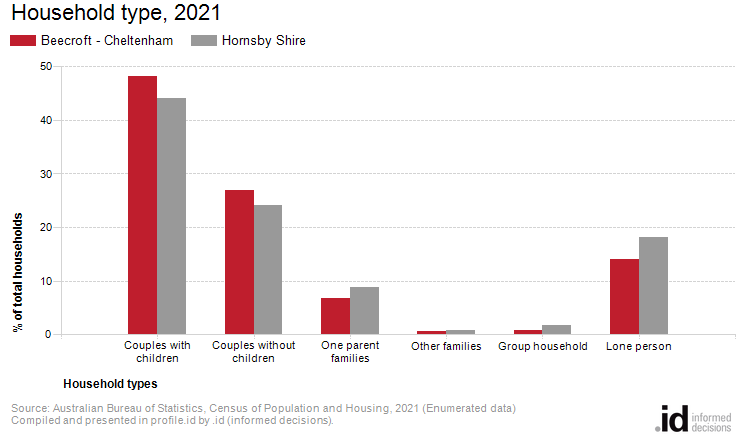 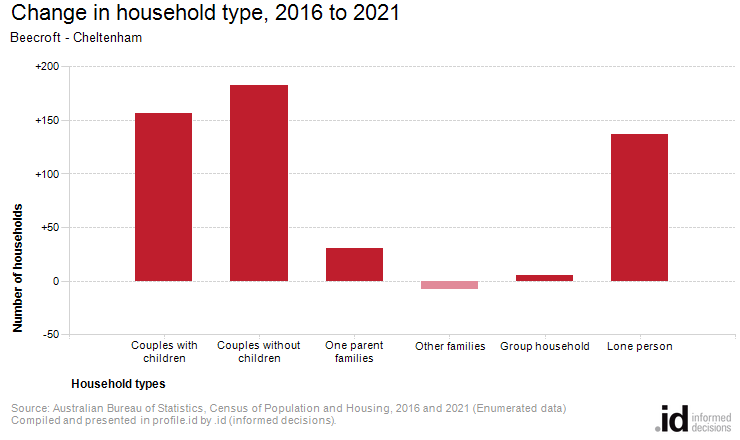 Household typeBeecroft - Cheltenham - Total households (Enumerated)20212016ChangeHouseholds by typeNumber%Hornsby Shire %Number%Hornsby Shire %2016 to 2021Couples with children1,57648.244.01,41952.145.4+156Couples without children87926.924.269625.623.1+183One parent families2236.88.91927.18.8+31Other families170.50.8250.91.0-8Group household280.91.8220.81.9+5Lone person46214.118.132511.916.9+137Other not classifiable household662.01.8381.42.4+28Visitor only households210.60.540.10.6+17Total households3,272100.0100.02,723100.0100.0+548